Propozycja pracy z dzieckiem wtorek 23.11.1.Rozmowa na temat czystości rąk i higieny.https://youtu.be/dhDupbB9BWw2. Przeczytanie wiersza  „Czystość to zdrowie”
Kiedy rano wstaję, do łazienki idę,
kran odkręcam z ciepłą wodą i dokładnie myję ...
zęby, twarz i szyję.

Gdy już się ubiorę, to przeczeszę włosy,
by nie sterczał krzywo w górę
ani jeden kosmyk.

Ręce zawsze czyste mam,
O paznokcie krótkie dbam.
Czyste włosy mam i szyję
no bo się dokładnie myję.

Żeby zdrowym zawsze być,
Trzeba się dokładnie myć.
I pamięta każdy zuch:
W zdrowym ciele zdrowy duch.Rozmowa na temat wiersza:
• Co robimy rano, gdy wstajemy z łóżka?
• Co robimy, gdy się już ubierzemy?
• Co trzeba robić, żeby zawsze być zdrowym?
• Co znaczy powiedzenie – w zdrowym ciele zdrowy duch?3. Zagadki dotykowe – przedmioty służące do utrzymania higieny
Zagadki węchowe – środki czystości – pasta do zębów, mydło w płynie, krem do rąk,
4. Posłuchanie piosenki Fasolki „Myję zęby”https://youtu.be/hw3uYkD9S9I5. Gimnastyka ogólnousprawniającahttps://youtu.be/ufXXXnQ1hiM6. Części ciała – przypomnienie 7. Uzupełnij brakujące elementy twarzy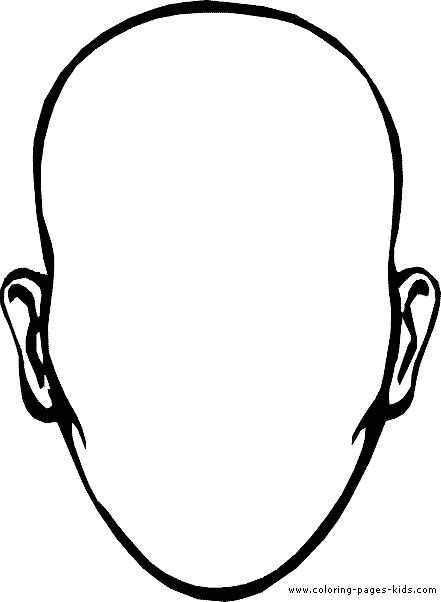 